OMB No.: 0970–0354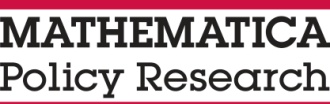 Expiration Date: 10/31/2021Instrument: PCR [version] [Eng/Sp]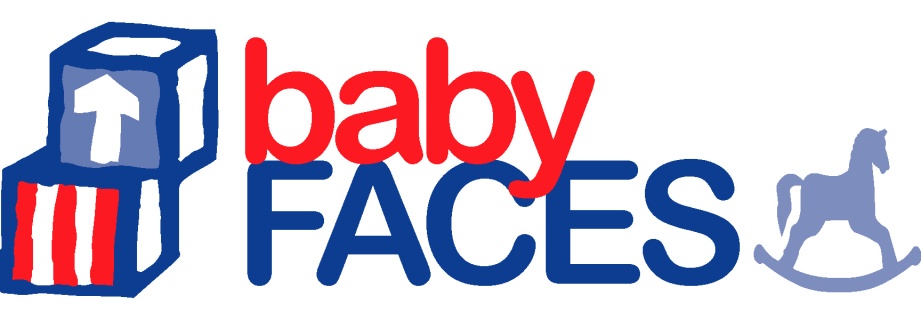 Parent Child Report Draft for OMB (Redacted) June 2020An agency may not conduct or sponsor, and a person is not required to respond to, a collection of information unless it displays a currently valid OMB control number. The OMB number for this information collection is 0970–0354 and the expiration date is 10/31/2021.INTERNAL NOTE: IN VERSION OF INSTRUMENT FOR STUDY FAMILIES, KEEP BELOW BOX ON SAME PAGE AS ‘ABOUT THIS SURVEY’ BOX ABOVE.Source: Baby FACES 2018R1.	What is your relationship to the Baby FACES child? 	1	□	Mother / Female Guardian 	2	□	Father / Male Guardian	3	□	Grandmother	4	□	Grandfather 	5	□	Other Relative	6	□	Other Non-RelativeSource: Baby FACES 2018R2.	What is this child’s date of birth? |     |     | / |     |     | / |     |     |     |     |             month               day                    yearA1.	The first set of questions contains statements about 1- to 3-year-old children. Many statements describe normal feelings and behaviors, but some describe things that can be problems. Some may seem too young or too old for your child. Please do your best to answer every question.	For each statement, please mark the answer that best describes your child in the past month.A2.	The following questions are about feelings and behaviors that can be problems for young children. Some of the questions may be a bit hard to understand, especially if you have not seen them in a child. Please do your best to answer them anyway.	For each statement, please mark the answer that best describes your child in the past month.B1.	Below is a list of typical words in young children’s vocabularies. We are interested specifically in the words your child understands or says in English.	For words your child does not yet understand, mark the first column (does not understand). For words your child understands but does not yet say on his/her own, mark the second column (understands). For words your child understands and also says on his/her own, mark the third column (understands and says). If your child uses a different pronunciation of a word or another word with the same meaning (for example, “raffe” for “giraffe” or “nana” for “grandma”) mark the word anyway. For each item, please mark only one response.	Remember, this is a “catalogue” of words that are used by many different children. Don’t worry if your child knows only a few right now. B2.1.	When infants are first learning to communicate, they often use gestures to make their wishes known. For each item below, mark the response that describes your child’s actions right now. B2.2.	This item is protected under copyright and has been redacted from this instrument.	Source: MacArthur-Bates Communicative Development Inventories.In this section, we would like to learn about your child’s general well-being. C6. 	Does your child have an Individualized Family Service Plan (IFSP)? This is a written treatment plan that describes your child’s current levels of functioning, specific needs, and what early intervention services he/she will receive. 0	□	No 		      GO TO C7 1	□	Yes C6a.	Was this plan developed with the help of staff at your child’s Early Head Start program? 0	□	No 	 1	□	Yes C7.	Below is a list of different special needs that children sometimes have. Some of these may not apply to your child, but please do your best to answer every question. For each statement, please mark only one response. Does your child have…D1.	Having a child can sometimes be stressful. The next set of questions contains statements about how stressful having a child has been for you and the ways in which you have had to adjust your life. For each statement, please mark how much you agree or disagree.D2a.	This item is protected under copyright and has been redacted from this instrument.	Source: Parenting Stress Index, 4th Edition Short Form.D2b.	This item is protected under copyright and has been redacted from this instrument.	Source: Parenting Stress Index, 4th Edition Short Form.D2c.	This item is protected under copyright and has been redacted from this instrument.	Source: Parenting Stress Index, 4th Edition Short Form.E1.	Please think about the degree to which each of the following statements currently applies to your relationship with your child. For each statement, please mark only one response. ©1992 Pianta, University of Virginia.E2.	Below is a list of statements that describes how some parents may behave or feel about their child. For 	each statement, please mark the answer that best fits for you.E3.	The below statements also describe how some parents may behave or feel. For each statement, please mark the answer that best fits for you.I8.	Below is a list of ways you may have felt or behaved. Please mark how often you have felt this way in the past week or so.The National Suicide Prevention Lifeline is available 24/7 for free and confidential support for people in distress or for crisis resources for you or your loved ones.  Call 1-800-273-8255 or vist the website at suicidepreventionlifeline.org. The next few questions are about tobacco, alcohol, and drug use.Source: Adapted from Baby FACES 2009Item title: TobaccoPast30DaysI5.	During the past 30 days, did you or anyone else in your household smoke tobacco, such as cigarettes or cigars?0	□	No 	1	□	Yes d	□	Don’t knowSource: Baby FACES 2018Item title: VapingPast30DaysI5a.	During the past 30 days, have you or anyone else in your household used nicotine “vaping” products, such as e-cigarettes?0	□	No 	1	□	Yes d	□	Don’t knowSource: Baby FACES 2018 Item title: ProgramCessationHelpI5b.	Did [PROGRAM] Early Head Start offer resources or support to you or anyone else in your household for reducing or quitting the use of tobacco or nicotine “vaping”? 0	□	No 	1	□	Yes d	□	Don’t knowSource: Adapted from MIHOPE 2 Parent SurveyI5c.	The next questions are about drinking alcoholic beverages. By a “drink” we mean a can or bottle of beer, a wine cooler or glass of wine, a shot of liquor, or a mixed drink.	During the past 30 days, how many alcoholic drinks did you have in an average week?maRK ONE ONLY1	□	None	2	□	Less than 1 drink3	□	1 to 3 drinks4	□	4 to 6 drinks5	□	7 to 13 drinks6	□	14 to 19 drinks7	□	20 or more drinksd	□	Don’t knowSource: Adapted from MIHOPE 2 Parent SurveyI5d.	In the last 30 days, how many times did you or anyone in your household drink 4 alcoholic drinks or more in one day? Would you say… maRK ONE ONLY1	□	6 or more times2	□	4 to 5 times3	□	2 to 3 times4	□	1 time5	□	NeverSource:  New item  I5d1.	Did Early Head Start offer resources or support to you or anyone else in your household to help reduce or quit drinking alcohol? 0	□	No 	1	□	Yes d	□	Don’t knowSource: Adapted from the National Survey for Drug Use and HealthI5E1.	In the past 30 days, have you or has anyone in your household used heroin (smack, horse) or a prescription pain reliever (oxy, percs, vikes) in a way that was not director by a doctor? By “not directed by a doctor” we mean used without a prescription; used in greater amounts, more often, or longer than prescribed; or used in any other way not prescribed by a doctor. 0	□	No 	1	□	Yes d	□	Don’t knowSource: Adapted from the National Survey for Drug Use and HealthI5f1.	In the past 30 days have you or has anyone in your household used marijuana (weed, pot) or hashish (hash)? 0	□	No 	1	□	Yes d	□	Don’t knowSource: Adapted from the National Survey for Drug Use and HealthI5f2.	What about other types of drugs, such as amphetamines (uppers, ice, speed, crystal meth, crank), cocaine (rock, coke, crack), tranquilizers (downers, ludes) hallucinogens (LSD, acid, PCP, angel dust, ecstasy), or sniffing gasoline, glue, or aerosols? Have you or anyone in your household used any of these in the past 30 days? 0	□	No 	1	□	Yes d	□	Don’t knowSource: Adapted from MIHOPE 2 Parent Survey I5g.	Did Early Head Start offer resources or support to you or anyone else in your household to help reduce or quit using drugs?0	□	No 	1	□	Yes d	□	Don’t knowFinally, we have one last question about your household income. Source: Baby FACES 2009L4.	In the last 12 months, what was the total income of all members of your household from all sources before taxes and other deductions?  Please include your own income and the income of everyone living with you.  Please include the money from jobs and public assistance programs, as well as any other sources such as rent, interest, and dividends. Your best estimate is fine.$|___|___|___|,|___|___|___|  Please mark whether that is per week, every two weeks, per month or per year. MARK ONE ONLY  1	□	Per week  2	□	Every two weeks  3	□	Per month  4	□	Per yearE4.	Please record the date you completed this form. 	DATE COMPLETED:	|     |     | / |     |     | / |     |     |     |     |		  		   month               day                        year Thank you for your participation in Baby FACES!ABOUT THIS SURVEYThe questions in this survey are about you and your child, your child’s health, and your family routines. This collection of information will be used to describe the characteristics of children and families served by Early Head Start, and the characteristics and features of programs and staff that serve them. The survey will take about 15 minutes to complete. The questions in this survey can be answered by marking an “X” in the box. For a few questions, you will be asked to write in a brief response. 1 □       2 □       3 □If you are unsure how to answer a question, please give the best answer you can rather than leaving it blank. Your participation in the study is voluntary. All information you provide will be kept private to the extent permitted by law. Your name and your child’s name will not be attached to any information you give us. Your answers will not affect you or your child’s participation in any Early Head Start program. If you have any questions, please contact the Baby FACES team at Mathematica Policy Research at 1-833-763-2178. ABOUT YOU AND YOUR CHILDPARENTS WILL BE ASKED TO COMPLETE THE CDI WORD LIST IN EITHER ENGLISH OR SPANISH (BASED ON PRIMARY HOME LANGUAGE) USING THE RELEVANT AGE FORM: LEVEL I (8-18 MONTHS); LEVEL II (16-30 MONTHS); OR LEVEL III (30-37 MONTHS). THESE AGE-BASED VOCABULARY LISTS INCLUDE APPROXIMATELY 100 WORDS EACH AND ARE APPENDED AT THE END OF THIS DOCUMENT. MARK ONE PER ROWMARK ONE PER ROWDoes your child have…Does your child have…NOYESa.	behavioral trouble or difficulty paying attention to learn?	0 1 b.	difficulty hearing and understanding speech in a normal conversation?	0 1 c.	difficulty seeing objects in the distance or letters on paper?	0 1 d.	any physical development issues such as problems with the way he/she uses his/her arms or legs?	0 1 e.	a below-normal activity level?	.0 1 f.	difficulty with speech or communicating?	0 1 g.	trouble sleeping because of a breathing problem or sleep apnea? 
This does not include temporary snoring due to a cold or congestion	0 1 h.	a developmental disability or delay?	0 1 MARK ONE PER ROW MARK ONE PER ROW MARK ONE PER ROW MARK ONE PER ROW MARK ONE PER ROW How much does this currently apply to your relationship with your child?How much does this currently apply to your relationship with your child?How much does this currently apply to your relationship with your child?How much does this currently apply to your relationship with your child?How much does this currently apply to your relationship with your child?DEFINITELY DOES NOT APPLYNOT REALLYNEUTRAL/ NOT SUREAPPLIES SOMEWHATDEFINITELY APPLIESa.	I share an affectionate, warm relationship with my child 
	1 □2 □3 □4 □5 □b.	My child and I always seem to be struggling with each other 
	1 □2 □3 □4 □5 □c.	If upset, my child will seek comfort from me 
	1 □2 □3 □4 □5 □d.	My child is uncomfortable with physical attention or touch from me 
	1 □2 □3 □4 □5 □e.	My child values his/her relationship with me 
	1 □2 □3 □4 □5 □f.	When I praise my child, he/she beams with pride 
	1 □2 □3 □4 □5 □g.	My child spontaneously shares information about himself/herself 
	1 □2 □3 □4 □5 □h.	My child easily becomes angry at me 
	1 □2 □3 □4 □5 □i.	It is easy to be in tune with what my child is feeling 
	1 □2 □3 □4 □5 □j.	My child remains angry or is resistant after being disciplined 
	1 □2 □3 □4 □5 □k.	Dealing with my child drains my energy 	1 □2 □3 □4 □5 □l.	When my child is in a bad mood, I know we’re in for a long and difficult day	1 □2 □3 □4 □5 □m.	My child’s feelings toward me can be unpredictable or can change suddenly	1 □2 □3 □4 □5 □n.	My child is sneaky or manipulative with me 
	1 □2 □3 □4 □5 □o.	My child openly shares his/her feelings and experiences with me 
	1 □2 □3 □4 □5 □Items E2a to E2j are protected under copyright and have been redacted from this instrument.Source: Healthy Families Parenting Inventory (Parent/Child Interaction subscale)Items E3a to E3e are protected under copyright and have been redacted from this instrument.Source: Healthy Families Parenting Inventory (Social Support subscale)MARK ONE PER ROW MARK ONE PER ROW MARK ONE PER ROW MARK ONE PER ROW MARK ONE PER ROW MARK ONE PER ROW LESS THAN 1 DAY 1-2 DAYS in past week3-4 DAYS in past week5-7 DAYS in past weeknearly every day for 2 weeksa.	My appetite was poor0 □1 □2 □3 □4 □b.	I could not shake off the blues0 □1 □2 □3 □4 □c.	I had trouble keeping my mind on what I was doing0 □1 □2 □3 □4 □d.	I felt depressed0 □1 □2 □3 □4 □e.	My sleep was restless0 □1 □2 □3 □4 □f.	I felt sad0 □1 □2 □3 □4 □g.	I could not get going0 □1 □2 □3 □4 □h.	Nothing made me happy0 □1 □2 □3 □4 □i.	I felt like a bad person0 □1 □2 □3 □4 □j.	I lost interest in my usual activities0 □1 □2 □3 □4 □k.	I slept much more than usual0 □1 □2 □3 □4 □l.	I felt like I was moving too slowly0 □1 □2 □3 □4 □m.	I felt fidgety0 □1 □2 □3 □4 □n.	I wished I were dead0 □1 □2 □3 □4 □o.	I wanted to hurt myself0 □1 □2 □3 □4 □p.	I was tired all the time0 □1 □2 □3 □4 □q.	I did not like myself0 □1 □2 □3 □4 □r.	I lost a lot of weight without trying to0 □1 □2 □3 □4 □s.	I had a lot of trouble getting to sleep0 □1 □2 □3 □4 □t.	I could not focus on important things0 □1 □2 □3 □4 □